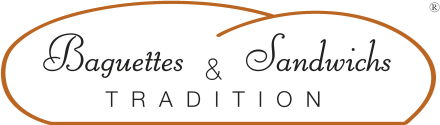 Sandwich Corfou 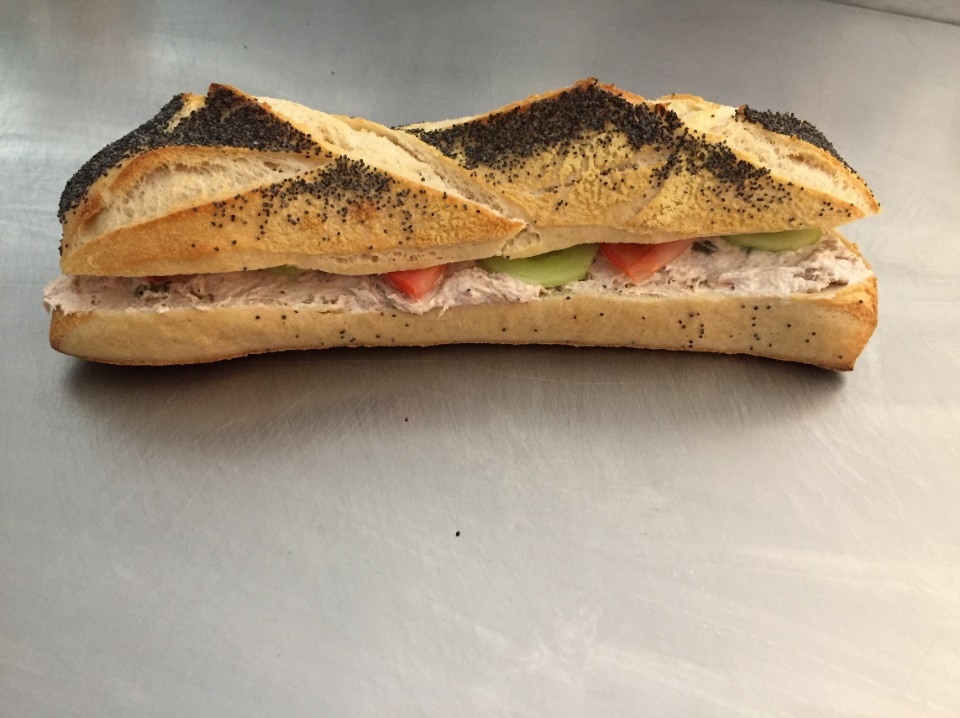 Cout de revient* : 1,08 €Prix de vente suggéré* : 4,10 €*Les quantités, le cout de revient et le prix de vente sont établis avec les produits de nos fournisseurs. INGREDIENTSQUANTITE*UNITESPain aux pavots1DéjeunettePhiladelphia100GrammesTomates3 demiesTranchesConcombres3TranchesAppareil Thon100Grammes                   Appareil Thon                    Appareil Thon                    Appareil Thon Thon 600GrammesPhiladelphia 600GrammesCâpres120GrammesPREPARATIONCouper la déjeunette en 2Etaler le Philadelphia sur les deux faces de la déjeunette.Mélanger le thon, le Philadelphia et les Câpres. Faire une boule et étalerAjouter les tranches de Tomate Déposer les tranches de Concombre.